Учимся в декрете: социальная программа от центров занятостиОтпуск по уходу за ребенком — хорошее время для того, чтобы подумать, нравится ли вам ваша работа или вы хотите переквалифицироваться. А может, имеет смысл получить дополнительное образование?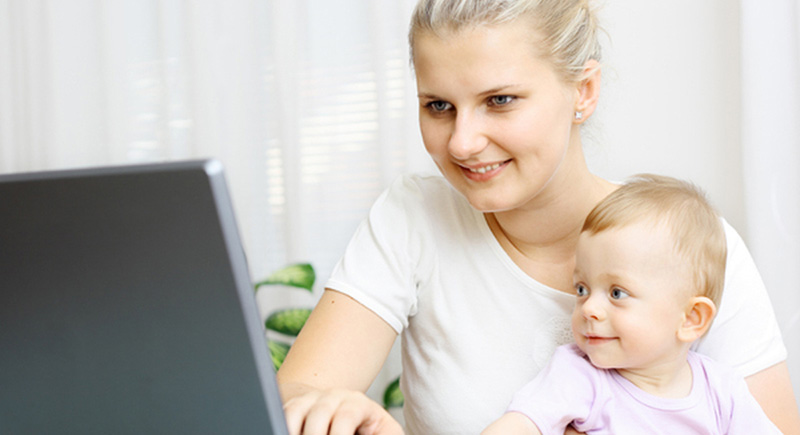 Служба занятости населения разработала специальную программу, которая включает в себя возможность получить дополнительное профессиональное образование и профессиональное обучение или повышение квалификации для мам, находящихся в декретном отпуске.Кто может принять участие в программе?Женщины, которые находятся в отпуске по уходу за ребенком до трех лет и официально устроены на работу. При каких условиях можно принять участие в программе?если вы обратились в центр занятости населения, к которому прикреплены (по адресу постоянного проживания);если вы впервые проходите обучение в течение одного периода отпуска по уходу за ребенком;если на дату завершения обучения вы все еще находитесь в отпуске по уходу за ребенком;если в период отпуска по уходу за ребенком вы не работаете на условиях неполного рабочего времени или на дому.Какие нужны документы?заявление (образец можно взять в центре занятости);копия паспорта; свидетельство о рождении ребенка (детей);копия документа, связанного с работой и подтверждающего нахождение в отпуске по уходу за ребенком.Виды обучения:профессиональная подготовка — вы ускоренно приобретаете навыки;переподготовка — вы получаете по образовательным программам дополнительные знания, умения и навыки;повышение квалификации — вы совершенствуете полученные ранее знания, умения и навыки по имеющимся профессиям.Центр занятости населения выбирает для вас профессию (специальность) с учетом ваших желаний, изучив ваши документы: наличие образования, направление образования, профессиональную квалификацию, срок окончания отпуска по уходу за ребенком.Где осуществляется обучение?Обучение можно пройти в любом вузе, на любых курсах, которые сотрудничают с центром занятости населения. Список этих учебных заведений вы можете изучить в самом центре занятости населения или на их сайте.Как проводится обучение?по очной и очно-заочной (вечерней) формам обучения, может быть групповым или индивидуальным, возможно дистанционное обучение;продолжительность обучения устанавливается профессиональными образовательными программами и не должна превышать 6 месяцев;платить за обучение вам не придется.Какую профессию (специальность) можно получить?Уточните в вашем центре занятости, каким профессиям можно обучиться. Возможно, именно там вы сможете получить образование косметолога, о котором так давно мечтали.Как только документы проверены и направление выбрано, вы совместно с центром занятости населения можете подбирать график и сроки обучения, а затем заключить договор о профессиональном обучении между центром занятости населения, учреждением и вами.Могут ли отказать в заключении договора на участие в программе?Да, могут, если:центр занятости населения нашел противоречия в сведениях, которые были указаны вами в заявлении и в предъявленных документах;не соблюдались вышеописанные условия направления на обучение.Обращайтесь по адресу: п.Мокроус, ул.Центральная,42.Тел: 5-03-73 ГКУ СО «ЦЗН Федоровского района»